LEHDISTÖTIEDOTE 18.3.2013	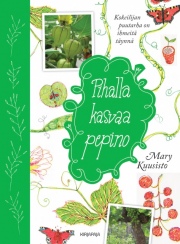 Kokeilijan puutarha on ihmeitä täynnäPihalla kasvaa pepino on puutarhakirja, joka innostaa kokeilemaan kaikenlaisia kaukaisia kasveja.Mary Kuusisto tarinoi asiansa osaavasti ja kutkuttavasti. Hänen mukaansa puutarhan ei tarvitse olla iso, se on enemmänkin tunne. Ja jokaisessa meissä taitaa asua pieni viljelijä.Kuusisto jakaa kirjassaan myös monia käytännön vinkkejä: Mitä jos lannoittaisit nokkosvedellä tai viljelisit jopa omat pesusienesi?  Haluaisitko poimia viikunoita parvekkeeltasi, kasvattaa viinirypäleitä, aprikooseja, papaijoita? On turha pelätä epäonnistumisia, rikkaruohoja tai siemenpusseja pursuilevia komeroita. Lähiruoka kannattaa, ja eksoottisempikin onnistuu, kun vain uskaltautuu kokeilemaan! Mary Kuusisto söi pienenä sipuleita kuin omenia ja päätti, että isona hän kasvattaa itse persikkansa. Nyt kasvit ovat hänen työnsä ja harrastuksensa, eikä hän innostu mistään niin kuin uusista, tuntemattomista lajikkeista.  Hän tietää, että kasvit tekevät hyvää ruumiille ja mielelle. Niistä voi loihtia kauniita ja herkullisia aterioita. ”Lopputalvella auringon paistaessa ikkunasta sisään kasvit saavat voimaa ja alkavat työntää hehkuvan vihreitä versoja. Silloin minäkin herään horroksesta. Kun pääsen ulos istumaan, huopa ympärilläni, kahvikuppi kädessäni ja kasvot aurinkoa kohti, tunnen, kuinka hermoni suoristuvat”, kirjoittaa Kuusisto. Mary Kuusisto on kirjailija, kuvataiteilija, viljelijä ja torikauppias. Hänen kotipihapiirinsä puutarhoineen ja kasvimaineen on Raaseporin Bromarvissa.Mary Kuusisto: Pihalla kasvaa pepino – Kokeilijan puutarha on ihmeitä täynnä. 152 s. Kl 67.3 ISBN 978-952-247-415-5Lisätietoja: Mary Kuusisto, marykuu@yahoo.se, puh. 044 5505075tai Marja-Liisa Saraste, marja-liisa.saraste@kirjapaja.fi, puh. 040 553 4757.  Kannen ja tekijän kuva täältä: http://www.kirjapaja.fi/tuotteet/2395-pihalla-kasvaa-pepino Arvostelukappaleet: minna.vatja@lastenkeskus.fi